Zajęcia z wychowawcą 27.05.2020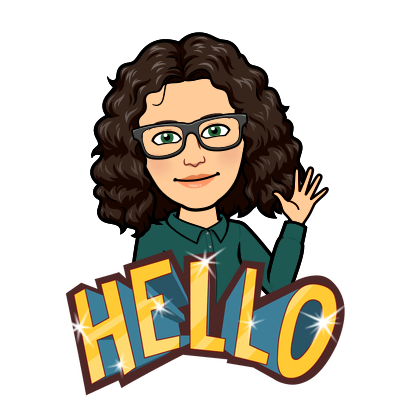 Dzień dobry Kochani Wczoraj obchodziliśmy Dzień Matki, za kilka dni będziemy świętować Dzień Dziecka, a za niecały miesiąc – Dzień Ojca. Dlatego mam dla Was propozycję w ramach naszej godziny wychowawczej. Zachęcam Was do spędzenia czasu z Waszymi najbliższymi – z rodzicami, rodzeństwem. Zaplanujcie wspólną chwilę – może wspólne popołudnie, albo wieczór:Postarajcie się przygotować coś dobrego do zjedzenia – może jakiś dobry deser, zdrową przekąskę  kanapki na kolację Przygotujcie coś fajnego do wspólnej zabawy – może grę? Lub zobaczcie wspólnie jakiś ciekawy film lub bajkę.  Zaproście rodziców i rodzeństwo do wspólnego świętowania!  Domownicy to przecież najważniejsze osoby w naszym życiu! Jeśli będziecie mieć ochotę możecie podzielić się z nami zdjęciami z Waszego wspólnego świętowania. Utworzyłam na padlecie miejsce na zdjęcia  Coś już tam dla Was wstawiłam ;) https://padlet.com/barbara_pienko/hr5m2b0h7pw1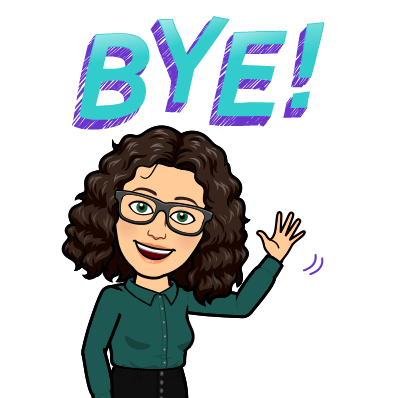 Pozdrawiam Was serdecznie, Pani Basia